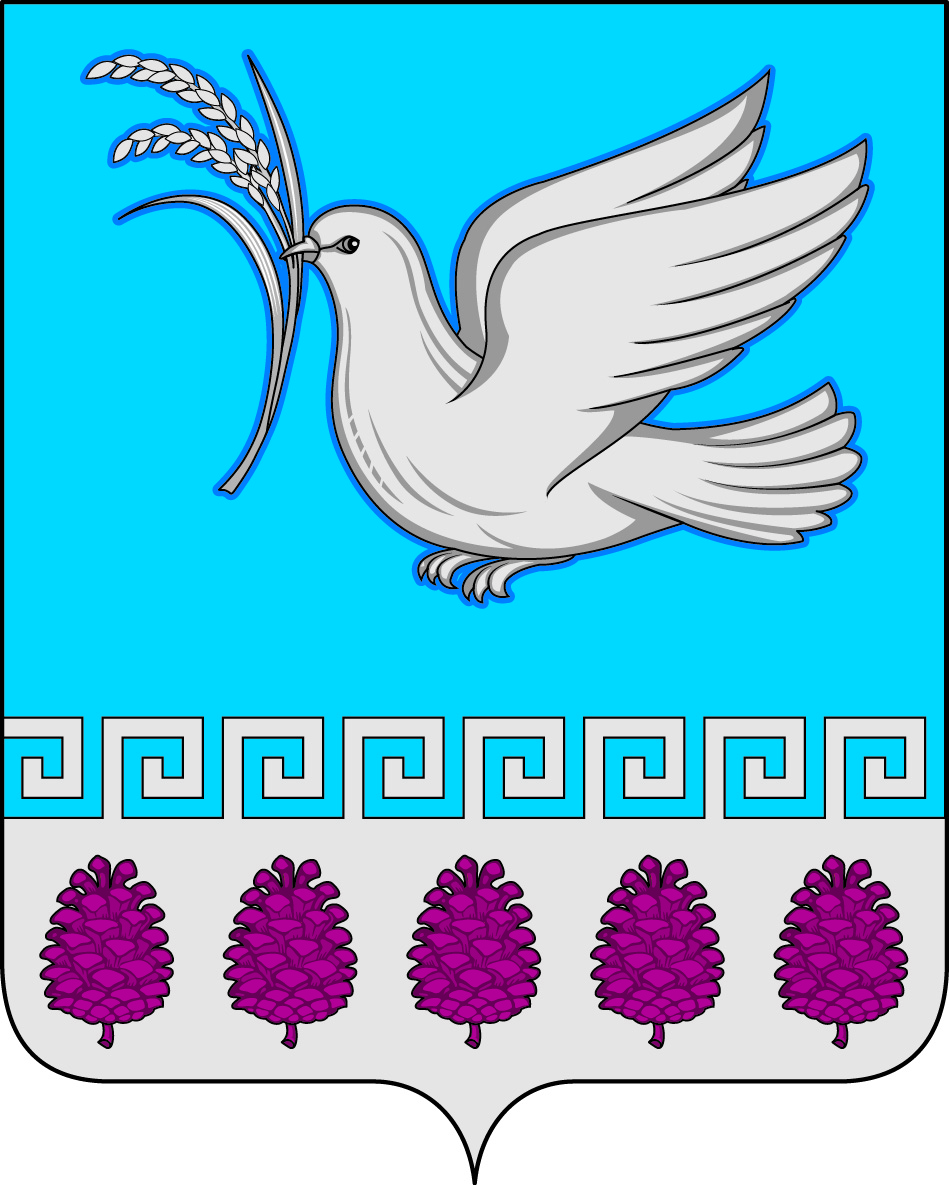 администрация мерчанского сельского поселения крымского районаПОСТАНОВЛЕНИЕОб утверждении порядка формирования и обеспечения спортивныхсборных команд Мерчанского  сельского поселения Крымского районаВ соответствии с Федеральным законом от 6 октября 2003 года № 131 - ФЗ «Об общих принципах организации местного самоуправления в Российской Федерации», Федеральным законом от 4 декабря 2007 года № 329 - ФЗ «О физической культуре и спорте  в  Российской Федерации», в целях обеспечения условий для развития физической культуры и спорта на территории муниципального образования, регламентирования порядка формирования спортивных команд муниципального образования и направления их для участия в межмуниципальных и региональных спортивных соревнованиях, п о с т а н о в л я ю:1. Утвердить  порядок  формирования   и   обеспечения  спортивных сборных команд Мерчанского  сельского поселения Крымского района (приложение).2. Ведущему специалисту администрации Мерчанского сельского поселения Крымского района Н.А. Годиновой обнародовать настоящее постановление путем размещения на информационных стендах, расположенных на территории Мерчанского сельского поселения Крымского района и разместить на официальном сайте администрации Мерчанского сельского поселения Крымского района в сети Интернет.3. Контроль за выполнением настоящего постановления оставляю за собой.   4. Постановление   вступает   в   силу   со   дня  официального обнародования.Исполняющая обязанностиглавы Мерчанского  сельскогопоселения Крымского района                                                                Е.А.ШеинаПорядок   формирования   и   обеспечения   спортивных сборных команд Мерчанского  сельского поселения Крымского районаГлава 1. Общие положения.1.1. Порядок формирования и обеспечения спортивных сборных команд Мерчанского  сельского поселения Крымского района	 (далее- Порядок) определяет правила формирования, обеспечения  и  наделения  статусом  спортивной  сборной
команды муниципального образования	по соответствующему виду спорта (далее - спортивная сборная команда) коллективов спортсменов, относящихся к различным возрастным группам, тренеров, специалистов в области    физической   культуры    и   спорта,    привлекаемых   технических специалистов.1.2. Наделение статусом «спортивная сборная команда» осуществляется уполномоченным специалистом  администрации  муниципального образования (далее - уполномоченный орган).1.3. Правовой основой формирования и обеспечения спортивных
сборных команд являются Конституция Российской Федерации,
Федеральный закон от 06.10.2003 года № 131-ФЗ «Об общих принципах
организации местного самоуправления в Российской Федерации»,
Федеральный закон от 04.12.2007 года № 329-ФЗ «О физической культуре и
спорте в Российской Федерации», иные федеральные нормативные правовые акты, Устав Мерчанского  сельского поселения Крымского района и иные муниципальные правовые   акты   Мерчанского  сельского поселения Крымского района (далее   — муниципальное образование).1.4.Понятия, используемые в Порядке, применяются в том же значении,
что и в Федеральном законе от 04.12.2007 года № 329-ФЗ «О физической культуре
и спорте в Российской Федерации».Глава 2. Основные цели и задачи формирования спортивных сборных команд.2.1.Основной целью формирования спортивных сборных команд
являются:- создание конкурентоспособных команд по различным видам спорта, развиваемым на территории муниципального образования, для участия в официальных физкультурных и спортивных мероприятиях и делегирования спортсменов в спортивные сборные команды Краснодарского края и Российской Федерации; - развитие физической культуры; развитие спорта высших достижений;- пропаганда физической культуры и спорта.2.2.Основными задачами формирования спортивных сборных команд
являются:- отбор спортсменов в спортивные сборные команды по различным видам спорта;- повышение спортивного мастерства спортсменов;- спортивная подготовка спортсменов, включенных в составы
спортивных сборных команд (основного и резервного состава);- подготовка спортивного резерва для спортивных сборных команд муниципального образования, Краснодарского края;- повышение спортивного престижа муниципального образования и развиваемых на его территории различных видов спорта;- популяризация физической культуры и спорта среди различных групп
населения.Глава 3. Порядок формирования и утверждения спортивных сборных команд.3.1.Спортивные сборные команды формируются ежегодно на основе
списков кандидатов местных спортивных федераций, спортивных клубов,
организаций дополнительного образования, осуществляющих деятельность в области физической культуры и спорта, руководителей муниципальных спортивных учреждений (далее - местные спортивные организации), которые формируются (утверждаются) уполномоченным органом.3.2.Списки кандидатов в спортивные сборные команды (далее - списки кандидатов) формируются по видам спорта, включенным во Всероссийский реестр видов спорта и культивируемым на территории муниципального образования 	(за исключением национальных, военно-прикладных и служебно - прикладнык видов спорта).3.3.Формирование списков кандидатов осуществляется по итогам выступлений спортсменов на основании протоколов выступлений спортсменов в прошедшем спортивном сезоне в официальных спортивных соревнованиях.Приоритет для включения в состав спортивной сборной команды при прочих равных условиях отдается спортсмену, показавшему наивысший результат в официальных соревнованиях (чемпионатах и первенствах) муниципального образования в прошедшем спортивном сезоне.3.4.	Списки кандидатов формируются по двум составам в каждой
возрастной группе - основной состав и резервный состав.3.5.Возрастные группы для спортсменов - кандидатов в спортивные сборные команды определяются в соответствии с Единой всероссийской спортивной классификацией.3.6.В списки кандидатов включаются:1) спортсмены, относящиеся к различным возрастным группам,
показавшие высокие спортивные результаты на официальных спортивных
соревнованиях (согласно критериям, определенным приложением № 1 к
Порядку) и проживающие на территории муниципального образования;2) тренеры и иные специалисты в области физической культуры и
спорта, принимающие непосредственное участие в подготовке спортсменов -
кандидатов в спортивные сборные команды.3.7. Предельная численность спортсменов, включаемых в списки
кандидатов, определяется исходя из численного состава допуска команды к
спортивным соревнованиям:- командные игровые виды спорта (спортивные дисциплины) -1,5 состава;- спортивные единоборства (включая гиревой спорт, пауэрлифтинг, тяжелую атлетику) - 2 состава;- иные виды спорта - 2 состава.3.8.	Списки кандидатов подписываются руководителем местной
спортивной организации по соответствующему виду спорта и
представляются   в   уполномоченный   орган   по   форме,   установленной   в приложении  № 2 к Порядку, не позднее текущего года по летним видам спорта и текущего года по зимним видам спорта.К спискам кандидатов прикладываются копии протоколов официальных соревнований, подтверждающих факт участия спортсменов в официальных спортивных мероприятиях и показанный ими результат, а также согласие спортсменов (законных представителей) на обработку персональных данных.3.9. По результатам рассмотрения списков кандидатов уполномоченный орган принимает решение об их утверждении либо об отказе в их утверждении в течение календарных дней.3.10. Списки	кандидатов	утверждаются постановлением администрации на основе списков кандидатов, представленных в соответствии с пунктом 3.8 Порядка местными спортивными организациями по соответствующему виду спорта:1) до 31 декабря текущего года по летним видам спорта
(действительны на период с 1 января по 31 декабря последующего года);2) до 31 мая текущего года по зимним видам спорта (действительны на
период с 1 июня по 31 мая последующего года).3.11. Основаниями для отказа в утверждении списка кандидатов
являются:1) представление списков, оформленных ненадлежащим образом и
(или) с нарушением установленного срока их подачи;2) наличие в представленных списках недостоверной информации;3) несоответствие списков установленным критериям;4) укомплектованность  сборной  команды  (основной  и  резервный состав)   в   полном   объеме   спортсменами,   достигшими   более   высоких результатов в прошедшем спортивном сезоне.3.12. Внесение изменений в утвержденные списки кандидатов в
спортивные сборные команды возможно в течение срока их действия в следующих случаях:включения спортсменов, тренеров, специалистов в области физической культуры и спорта в списки кандидатов в соответствии с критериями, предусмотренными пунктом  3.6. Порядка;исключения спортсменов, тренеров, специалистов в области физической культуры и спорта из списков кандидатов в случаях, предусмотренных пунктом  3.15 Порядка.3.13. Изменения в списки кандидатов вносятся не более одного раза в
квартал на основании предложений местных спортивных организаций по
соответствующим видам спорта по результатам, показанным спортсменами в
текущем спортивном сезоне.3.14. Внесение изменений в утвержденные списки кандидатов осуществляется в соответствии с пунктами 3,8; 3,9; 3.11 Порядка.3.15. Спортсмены, тренеры, специалисты в области физической культуры и спорта исключаются из списков кандидатов в следующих случаях:1) болезни спортсмена и наличия у него медицинских
противопоказаний;2) нарушения спортсменом спортивного режима и недостойное поведение на тренировочных мероприятиях и соревнованиях любого уровня;3) подачи в уполномоченный орган заявления об исключении из списков кандидатов в спортивные сборные команды по видам спорта по собственному желанию;4) нарушения антидопинговых правил;5) участия в официальных спортивных мероприятиях от имени другого муниципального образования;6) смены места жительства спортсмена, тренера, специалиста в области физической культуры и спорта.3.16. О принятом решении уполномоченный орган уведомляет местную
спортивную организацию (местные спортивные организации), подавшую
(подавшие) списки кандидатов, изменения к спискам кандидатов в течение 	рабочих дней со дня принятия соответствующего решения.3.17. Утвержденные списки спортивных сборных команд, а также
изменения к спискам кандидатов размещаются на официальном Интернет-
сайте местной администрации муниципального образования	в течение	рабочих дней со дня утверждения.3.18. Руководство   спортивной   сборной   командой   муниципального образования	по виду спорта осуществляет тренер по виду спорта (спортивной    дисциплине,    возрастной    группе).    Ответственный   тренер утверждается постановлением уполномоченного органа из числа тренеров, специалистов в области физической культуры и спорта,  включенных в списки кандидатов.Глава 4. Порядок обеспечения спортивных сборных команд.4.1. Обеспечение спортивных сборных команд осуществляется за счет средств   бюджета   муниципального   образования,   добровольных пожертвований физических и юридических лиц и иных не запрещенных законодательством Российской Федерации источников.4.2.Уполномоченный орган, исходя из объема доведенных лимитов бюджетных обязательств на очередной финансовый год и плановый период, определяет количество спортивных сборных команд по видам спорта, подлежащих обеспечению за счет средств бюджета муниципального образования.4.3.Финансирование за счет средств местного бюджета осуществляется в соответствии с нормами расходов на проведение физкультурных мероприятий и спортивных мероприятий и участие в спортивных соревнованиях и тренировочных мероприятиях, утвержденными постановлением администрации	Приложение № 1 к Порядку формирования и обеспечения спортивных сборных команд муниципального образования.КРИТЕРИИ ФОРМИРОВАНИЯ СПИСКОВ КАНДИДАТОВВ СПОРТИВНЫЕ СБОРНЫЕ КОМАНДЫ ПО ВИДАМ СПОРТА ПРОШЕДШЕГО СПОРТИВНОГО СЕЗОНАФОРМА СПИСКА КАНДИДАТОВ В СПОРТИВНЫЕ СБОРНЫЕ КОМАНДЫ МУШЩИПАЛЬНОГО ОБРАЗОВАНИЯСписок кандидатов в спортивные сборные команды муниципального образования по ____________________	на 20 _____год                                                                                                             (наименование вида спорта)тренеры и специалисты, работающие с командой:мужчины, женщины:юниоры, юниорки:юноши, девушки:от 09.06.2021	                                                                                                      № 88                             село МерчанскоеПРИЛОЖЕНИЕк постановлению администрацииМерчанского  сельского поселенияКрымского районаот 09.06.2021 г. № 88ПРИЛОЖЕНИЕ № 1к Порядку формирования   и   обеспечения   спортивных сборных команд Мерчанского  сельского поселения Крымского районаВозрастная группаСпортивный результатСпортивный результатСпортивный результатСпортивный результатВиды спортаСоревнованиямуниципального уровняРегиональные соревнованияМежрегиональныесоревнованияВсероссийские соревнованияВзрослая1 место1 - 3 место1-7 место1-20 местоЮниорская1-2 место1-5 место1 - 10 место1-25 местоЮношеская1-3 место1-7 место1-15 место1-30 местоПРИЛОЖЕНИЕ № 2к Порядку формирования   и  обеспечения   спортивных сборных команд Мерчанского сельского поселения Крымского района№Фамилия, Имя, ОтчествоДата рожденияСпортивное звание, разряд, категорияДолжность вкомандеОсновное место работы,контактные телефоны,электронный адрес123456№Вид программыФамилия, Имя, ОтчествоДата рожденияСпортивное звание, разрядНаименование организацииСостав (основной, резервный)Личный тренерВысший результат сезона123456789№Вид программыФамилия, Имя, ОтчествоДата рожденияСпортивное звание, разрядНаименование организацииСостав (основной, резервный)Личный тренерВысший результат сезона123456789№Вид программыФамилия, Имя, ОтчествоДата рожденияСпортивное звание, разрядНаименование организацииСостав (основной, резервный)Личный тренерВысший результат сезона123456789